ESCOLA _________________________________DATA:_____/_____/_____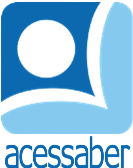 PROF:_______________________________________TURMA:___________NOME:________________________________________________________DANÇANDO NA CHUVA	 PLIC! PLIC! PLIC! AS GOTAS CAÍAM APRESSADAS SOBRE O GRAMADO.	- MAMÃE, POSSO BRINCAR LÁ FORA? JÁ ACABOU A CHUVA? – A URSINHA NINA PERGUNTOU, IMPACIENTE.	AQUELA CHUVA DE VERÃO A FEZ FICAR DENTRO DE CASA, E ELA QUERIA CORRER E BRINCAR NO QUINTAL, NÃO DENTRO DO QUARTO.	AO VER NINA TÃO CHATEADA, A MAMÃE TEVE UMA IDEIA:	- NINA, O QUE ACHA DE UM BANHO DE CHUVA?	A URSINHA DEU UM SALTO DO SOFÁ. DE MÃOS DADAS, NINA E SUA MÃE, CORRERAM PARA O QUINTAL E FORAM BRINCAR NA CHUVA. FOI UMA TARDE INESQUECÍVEL!180 HISTÓRIAS PARA SE DIVERTIR. 
EDITORA: CIRANDA CULTURAL.QUESTÕESQUAL É O TÍTULO DO TEXTO?R: __________________________________________________________________QUANTOS PARÁGRAFOS HÁ NO TEXTO?R: __________________________________________________________________QUAIS SÃO OS PERSONAGENS DA HISTÓRIA?R: __________________________________________________________________O QUE NINA QUERIA?R: ______________________________________________________________________________________________________________________________________POR QUE NINA NÃO PODIA SAIR?R: __________________________________________________________________QUAL IDEIA TEVE A MAMÃE?R: ______________________________________________________________________________________________________________________________________FAÇA UMA ILUSTRAÇÃO DA HISTÓRIA